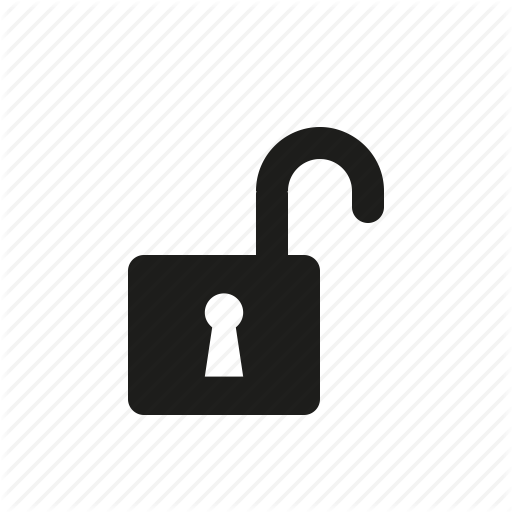 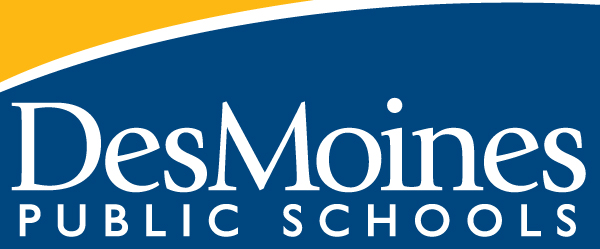 Standards-Referenced Grading BasicsThe teacher designs instructional activities that grow and measure a student’s skills in the elements identified on our topic scales. Each scale features many such skills and knowledges, also called learning targets. These are noted on the scale below with letters (A, B, C) and occur at Levels 2 and 3 of the scale. In the grade book, a specific learning activity could be marked as being 3A, meaning that the task measured the A item at Level 3.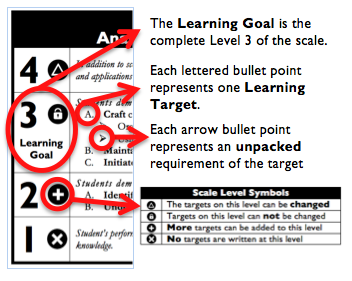 When identifying a Topic Score, the teacher looks at all evidence for the topic. The table to the right shows which Topic Score is entered based on what the Body of Evidence shows. Only scores of 4, 3.5, 3, 2.5, 2, 1.5, 1, and 0 can be entered as Topic Scores.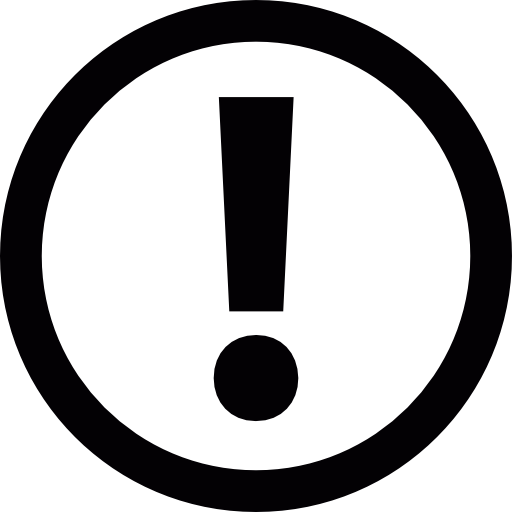 Multiple OpportunitiesIt’s not about going back to do a retake, or back to redo something; it’s about going forward, continually scaffolding student learning through multiple opportunities, and noting that improved learning. Our curriculum builds on itself. “Multiple opportunities” are about taking an assessment and connecting it to past topics. They’re about allowing students to demonstrate their learning multiple times in units after their current unit or when learning is scaffolded into future units. Multiple Opportunities suggestions will be noted in the guide to the right of the scales. Here you will see initial thinking of connections to other topics. This is also a place where teachers can add connections developed through their PLCs. Course Map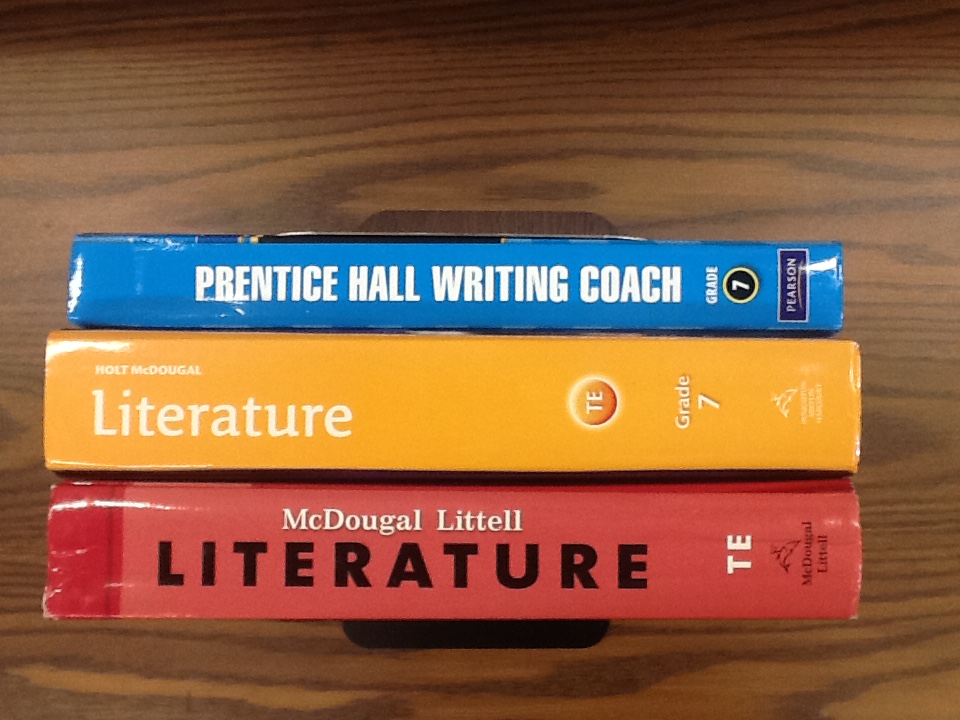 Extended Topics 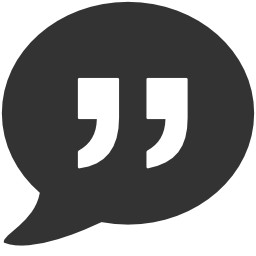 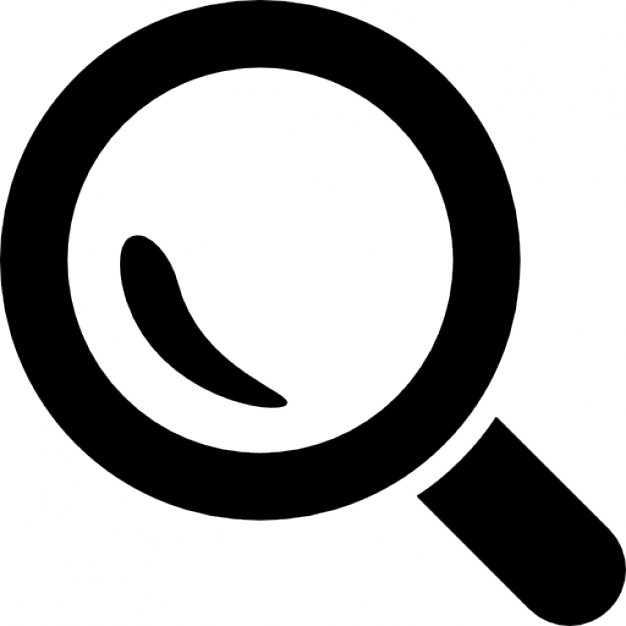 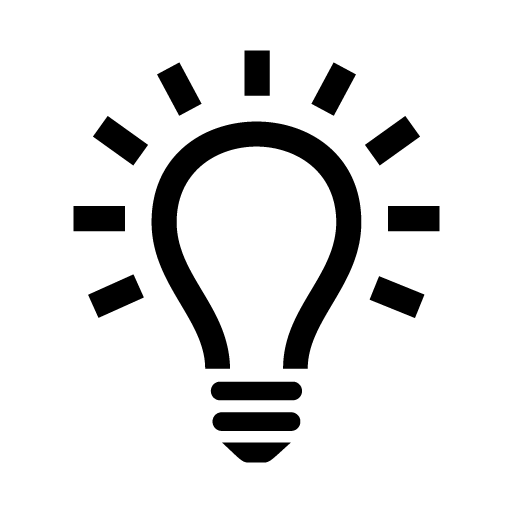 These standards are derived from both the Core (CCSS ELA L 1 and CCSS ELA L 2) and the ACT College and Career Readiness Standards for English.Note that some targets may lend themselves to work in isolation (recognize and correct, delete), while others benefit more from applied use in student writing (form, determine, ensure, use).Unit 1: Evidence-Based Reading and Writing Unit 2: Elements of Literature Unit 3: Argumentation Unit 4: Deeper Reading Evidence shows the student can...Topic ScoreDemonstrate all learning targets from Level 3 and Level 44.0Demonstrate all learning targets from Level 3 with partial success at Level 43.5Demonstrate all learning targets from Level 33.0Demonstrate at least half of the Level 3 learning targets2.5Demonstrate all learning targets from Level 2 but none of the learning targets from Level 32.0Demonstrate at least half of the Level 2 learning targets and no Level 3 learning targets1.5Demonstrate none of the learning targets from Level 2 or Level 31.0Produce no evidence appropriate to the learning targets at any level0UnitEstimated DurationContent StandardsGrading TopicsExtended TopicsUnit One:Evidence-Based Reading and Writing9 weeksReading Literature 1Reading Informational Text 1Analyzing Textual EvidenceCollected and ReportedConstructing Writing [W4, W5, W6]Collaborating in Discussions [SL1]Writing to Inform [W2, L3]Mastering Vocabulary [RL4, RI4, L4]Applying Grammar and 
Mechanics 1 [L1, L2]Collected and Reported UNSCOREDComprehending Text [RL10, RI10]Unit One:Evidence-Based Reading and Writing9 weeksReading Literature 5Language 5Analyzing PoetryCollected and ReportedConstructing Writing [W4, W5, W6]Collaborating in Discussions [SL1]Writing to Inform [W2, L3]Mastering Vocabulary [RL4, RI4, L4]Applying Grammar and 
Mechanics 1 [L1, L2]Collected and Reported UNSCOREDComprehending Text [RL10, RI10]Unit Two:Elements of Literature9 weeksReading Literature 2Reading Literature 3Analyzing Story ElementsCollected and ReportedConstructing Writing [W4, W5, W6]Collaborating in Discussions [SL1]Writing to Inform [W2, L3]Mastering Vocabulary [RL4, RI4, L4]Applying Grammar and 
Mechanics 1 [L1, L2]Collected and Reported UNSCOREDComprehending Text [RL10, RI10]Unit Two:Elements of Literature9 weeksReading Literature 6Analyzing Character PerspectiveCollected and ReportedConstructing Writing [W4, W5, W6]Collaborating in Discussions [SL1]Writing to Inform [W2, L3]Mastering Vocabulary [RL4, RI4, L4]Applying Grammar and 
Mechanics 1 [L1, L2]Collected and Reported UNSCOREDComprehending Text [RL10, RI10]Unit Three:Argumentation9 weeksReading Informational Text 6Reading Informational Text 8Evaluating Arguments and PurposeCollected and ReportedMastering Vocabulary [RL4, RI4, L4]Constructing Writing [W4, W5, W6]Applying Grammar and 
Mechanics 2 [L1, L2]Collaborating in Discussions [SL1]Comprehending Text [RL10, RI10]Writing to Inform [W2, L3]Unit Three:Argumentation9 weeksReading Informational Text 2Reading Informational Text 9Analyzing Central IdeasCollected and ReportedMastering Vocabulary [RL4, RI4, L4]Constructing Writing [W4, W5, W6]Applying Grammar and 
Mechanics 2 [L1, L2]Collaborating in Discussions [SL1]Comprehending Text [RL10, RI10]Writing to Inform [W2, L3]Unit Four:Deeper Reading9 weeksReading Literature 9Comparing Literature to Source MaterialCollected and ReportedMastering Vocabulary [RL4, RI4, L4]Constructing Writing [W4, W5, W6]Applying Grammar and 
Mechanics 2 [L1, L2]Collaborating in Discussions [SL1]Comprehending Text [RL10, RI10]Writing to Inform [W2, L3]Grading Topic:Constructing WritingGrading Topic:Constructing WritingGrading Topic:Constructing Writing4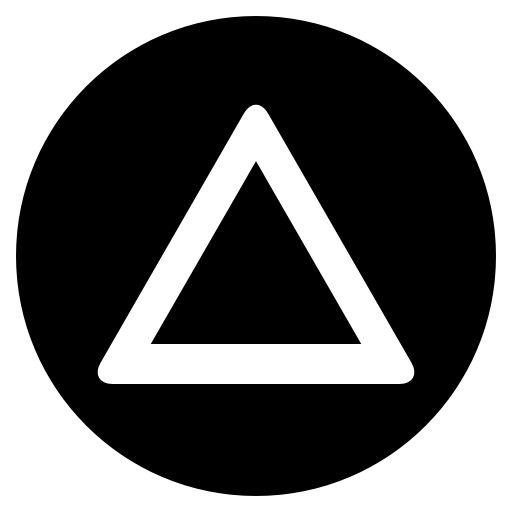 In addition to meeting the Learning Goal, the student demonstrates a command of voice and style that rises above formulaic writing.3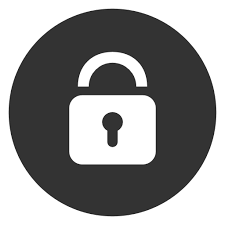 Students demonstrate they have the ability to:Produce clear and coherent writing in which the development, organization, and style are appropriate to the task, purpose, and audienceDevelop and strengthen writing by planning, revising, and editing as needed, focusing on how well purpose has been addressedUse technology, including the Internet, to produce and publish writing and link to and cite sources as well as to interact and collaborate with others, including linking to and citing sourcesLearning GoalLearning GoalStudents demonstrate they have the ability to:Produce clear and coherent writing in which the development, organization, and style are appropriate to the task, purpose, and audienceDevelop and strengthen writing by planning, revising, and editing as needed, focusing on how well purpose has been addressedUse technology, including the Internet, to produce and publish writing and link to and cite sources as well as to interact and collaborate with others, including linking to and citing sources2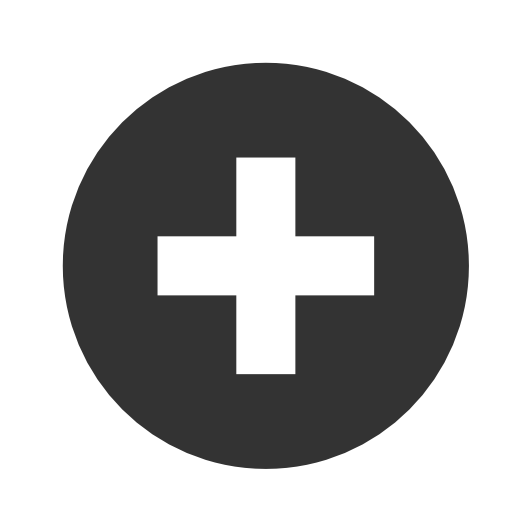 Students demonstrate they have the ability to:Describe the task, purpose, and audience for a given writing taskDescribe how to modify samples of writing for a specific task, purpose, and audiencePlan writing using a template or graphic organizer1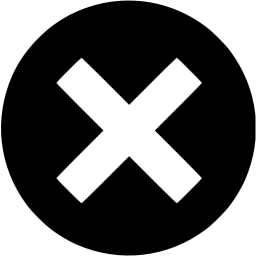 Student’s performance reflects insufficient progress towards foundational skills and knowledge.Grading Topic:Mastering VocabularyGrading Topic:Mastering VocabularyGrading Topic:Mastering Vocabulary4In addition to meeting the Learning Goal, students demonstrate in-depth inferences and applications:Investigate the evolution of form and meaning of an unusual word in a text3Students demonstrate they have the ability to:Determine figurative, connotative, and technical meanings of wordsUse context as a clue to the meaning of a word or phraseUse common Greek or Latin affixes and roots as clues to the meaning of a wordAnalyze the impact of a specific word choice on meaning and tone in a textLearning GoalLearning GoalStudents demonstrate they have the ability to:Determine figurative, connotative, and technical meanings of wordsUse context as a clue to the meaning of a word or phraseUse common Greek or Latin affixes and roots as clues to the meaning of a wordAnalyze the impact of a specific word choice on meaning and tone in a text2Students demonstrate they have the ability to:Consult reference materials, both print and digital, to find the pronunciation or a word or determine or clarify its precise meaning or its part of speechVerify the preliminary determination of the meaning of a word or phrase1Student’s performance reflects insufficient progress towards foundational skills and knowledge.Grading Topic:Collaborating in DiscussionsGrading Topic:Collaborating in DiscussionsGrading Topic:Collaborating in Discussions4In addition to the Learning Goal, the student demonstrates a command of collaboration and discussion that reflects leadership and insightfulness.3Students initiate and engage effectively in a range of collaborative discussions with diverse partners on topics and texts, building on others’ ideas and expressing their own clearly:Come to discussions prepared, having read or researched material under study; explicitly draw on that preparation by referring to evidence on the topic or text to probe and reflect on ideas under discussionPose questions that elicit elaboration and respond to others’ questions and comments with relevant observations and ideas that bring discussion back on topic as neededAcknowledge new information expressed by others and, when warranted, modify their own viewsLearning GoalLearning GoalStudents initiate and engage effectively in a range of collaborative discussions with diverse partners on topics and texts, building on others’ ideas and expressing their own clearly:Come to discussions prepared, having read or researched material under study; explicitly draw on that preparation by referring to evidence on the topic or text to probe and reflect on ideas under discussionPose questions that elicit elaboration and respond to others’ questions and comments with relevant observations and ideas that bring discussion back on topic as neededAcknowledge new information expressed by others and, when warranted, modify their own views2Students demonstrate they have the ability to:Follow rules for collegial discussions, track progress towards specific goals and deadlines, and define individual roles as neededParticipate actively in one-on-one, small-group, or class discussions in a thoughtful and appropriate mannerPrepare for participation in a discussion1Student’s performance reflects insufficient progress towards foundational skills and knowledge.Grading Topic:Comprehending TextGrading Topic:Comprehending TextGrading Topic:Comprehending Text4Students demonstrate they have the ability to:Read text at the 1177+ Lexile level (Advanced)RIT Range 232+3.5Students demonstrate they have the ability to:Read text at the 1087-1176 Lexile level (Proficient)RIT Range 227-2313Students demonstrate they have the ability to:Read text at the 997-1086 Lexile level (Proficient)RIT Range 222-2262.5Students demonstrate they have the ability to:Read text at the 907-996 Lexile level (Basic)RIT Range 217-2212Students demonstrate they have the ability to:Read text at the 817-906 Lexile level (Basic)RIT Range 212-2161.5Students demonstrate they have the ability to:Read text at the 421-816 Lexile level (Below Basic)RIT Range 190-2111Students demonstrate they have the ability to:Read text at the BR-420 Lexile level (Below Basic)RIT Range 100-189Grading Topic:Applying Grammar and MechanicsGrading Topic:Applying Grammar and MechanicsGrading Topic:Applying Grammar and MechanicsGrading Topic:Applying Grammar and MechanicsGrading Topic:Applying Grammar and MechanicsGrading Topic:Applying Grammar and MechanicsGrading Topic:Applying Grammar and MechanicsGrading Topic:Applying Grammar and MechanicsGrading Topic:Applying Grammar and Mechanics4444324444Learning GoalLearning Goal2Semester 1Students:Delete apostrophes used incorrectly to form plural nounsUse commas to avoid misunderstandings (e.g., to set off a long introductory element from the rest of the sentence when a misreading is possible)Use commas to set off simple parenthetical elementsStudents:Delete apostrophes used incorrectly to form plural nounsUse commas to avoid misunderstandings (e.g., to set off a long introductory element from the rest of the sentence when a misreading is possible)Use commas to set off simple parenthetical elementsStudents:Delete apostrophes used incorrectly to form plural nounsUse commas to avoid misunderstandings (e.g., to set off a long introductory element from the rest of the sentence when a misreading is possible)Use commas to set off simple parenthetical elementsStudents:Delete apostrophes used incorrectly to form plural nounsUse commas to avoid misunderstandings (e.g., to set off a long introductory element from the rest of the sentence when a misreading is possible)Use commas to set off simple parenthetical elementsStudents:Determine the need for punctuation or conjunctions to correct awkward-sounding fragments, fused sentences, and obviously faulty subordination and coordination of clausesDelete commas that markedly disturb sentence flow (e.g., between modifier and modified element)Use appropriate punctuation in straightforward situations (e.g., simple items in a series)Students:Determine the need for punctuation or conjunctions to correct awkward-sounding fragments, fused sentences, and obviously faulty subordination and coordination of clausesDelete commas that markedly disturb sentence flow (e.g., between modifier and modified element)Use appropriate punctuation in straightforward situations (e.g., simple items in a series)Students:Determine the need for punctuation or conjunctions to join simple clausesDelete commas that create basic sense problems (e.g., between verb and direct object)Students:Determine the need for punctuation or conjunctions to join simple clausesDelete commas that create basic sense problems (e.g., between verb and direct object)Semester 2Students:Recognize and correct major problems in sentence structure (e.g., faulty placement of adjectives, participial phrase fragments, missing or incorrect relative pronouns, dangling or misplaced modifiers, lack of parallelism within a simple series of verbs)Use the correct comparative or superlative adjective or adverb form depending on context (e.g., “He is the oldest of my three brothers”)Ensure subject-verb agreement when there is some text between the subject and verbUse idiomatically appropriate prepositions, especially in combination with verbs (e.g., long for, appeal to)Recognize and correct expressions that differ from idiomatic EnglishStudents:Recognize and correct major problems in sentence structure (e.g., faulty placement of adjectives, participial phrase fragments, missing or incorrect relative pronouns, dangling or misplaced modifiers, lack of parallelism within a simple series of verbs)Use the correct comparative or superlative adjective or adverb form depending on context (e.g., “He is the oldest of my three brothers”)Ensure subject-verb agreement when there is some text between the subject and verbUse idiomatically appropriate prepositions, especially in combination with verbs (e.g., long for, appeal to)Recognize and correct expressions that differ from idiomatic EnglishStudents:Recognize and correct major problems in sentence structure (e.g., faulty placement of adjectives, participial phrase fragments, missing or incorrect relative pronouns, dangling or misplaced modifiers, lack of parallelism within a simple series of verbs)Use the correct comparative or superlative adjective or adverb form depending on context (e.g., “He is the oldest of my three brothers”)Ensure subject-verb agreement when there is some text between the subject and verbUse idiomatically appropriate prepositions, especially in combination with verbs (e.g., long for, appeal to)Recognize and correct expressions that differ from idiomatic EnglishStudents:Recognize and correct major problems in sentence structure (e.g., faulty placement of adjectives, participial phrase fragments, missing or incorrect relative pronouns, dangling or misplaced modifiers, lack of parallelism within a simple series of verbs)Use the correct comparative or superlative adjective or adverb form depending on context (e.g., “He is the oldest of my three brothers”)Ensure subject-verb agreement when there is some text between the subject and verbUse idiomatically appropriate prepositions, especially in combination with verbs (e.g., long for, appeal to)Recognize and correct expressions that differ from idiomatic EnglishStudents:Recognize and correct inappropriate shifts in verb tense and voice when the meaning of the entire sentence must be consideredDetermine whether an adjective form or an adverb form is called for in a given situationEnsure straightforward subject-verb agreementEnsure straightforward pronoun-antecedent agreementUse idiomatically appropriate prepositions in simple contextsUse the appropriate word in frequently confused pairs (e.g., there and their, past and passed, led and lead)Students:Recognize and correct inappropriate shifts in verb tense and voice when the meaning of the entire sentence must be consideredDetermine whether an adjective form or an adverb form is called for in a given situationEnsure straightforward subject-verb agreementEnsure straightforward pronoun-antecedent agreementUse idiomatically appropriate prepositions in simple contextsUse the appropriate word in frequently confused pairs (e.g., there and their, past and passed, led and lead)Students:Recognize and correct inappropriate shifts in verb tense between simple clauses in a sentence or between simple adjoining sentencesForm the past tense and past participle of irregular but commonly used verbsForm comparative and superlative adjectivesStudents:Recognize and correct inappropriate shifts in verb tense between simple clauses in a sentence or between simple adjoining sentencesForm the past tense and past participle of irregular but commonly used verbsForm comparative and superlative adjectives11Student’s performance reflects insufficient progress towards foundational skills and knowledge.Student’s performance reflects insufficient progress towards foundational skills and knowledge.Student’s performance reflects insufficient progress towards foundational skills and knowledge.Student’s performance reflects insufficient progress towards foundational skills and knowledge.Student’s performance reflects insufficient progress towards foundational skills and knowledge.Student’s performance reflects insufficient progress towards foundational skills and knowledge.Grading Topic:Writing to InformGrading Topic:Writing to InformGrading Topic:Writing to Inform4In addition to meeting the Learning Goal, students demonstrate a command of voice and style that rises above formulaic writing.3Students demonstrate they have the ability to write multi-paragraph informative texts to examine a topic and convey ideas, concepts, and information through the selection, organization, and analysis of relevant content. These texts:Introduce a topic clearly, previewing what is to followOrganize ideas, concepts, and informationDevelop the topic with relevant facts, definitions, concrete details, quotations, and other information and examplesUse appropriate transitions to create cohesion and clarify the relationships among ideas and conceptsUse concise and precise language and domain-specific vocabulary to inform about or explain the topicEstablish and maintain a formal styleProvide a concluding statement or section that follows from and supports the information or explanationLearning GoalLearning GoalStudents demonstrate they have the ability to write multi-paragraph informative texts to examine a topic and convey ideas, concepts, and information through the selection, organization, and analysis of relevant content. These texts:Introduce a topic clearly, previewing what is to followOrganize ideas, concepts, and informationDevelop the topic with relevant facts, definitions, concrete details, quotations, and other information and examplesUse appropriate transitions to create cohesion and clarify the relationships among ideas and conceptsUse concise and precise language and domain-specific vocabulary to inform about or explain the topicEstablish and maintain a formal styleProvide a concluding statement or section that follows from and supports the information or explanation2Students demonstrate they have the ability to:Identify the characteristics of a model informative writing pieceGenerate a list of details from relevant information related to a topicWrite a topic sentenceWrite a concluding sentenceWrite a paragraph with a clear topic and supporting detailsUse transitions to link sentences and ideasIdentify formal style1Student’s performance reflects insufficient progress towards foundational skills and knowledge.Grading Topic:Analyzing Textual EvidenceGrading Topic:Analyzing Textual EvidenceGrading Topic:Analyzing Textual Evidence4In addition to meeting the Learning Goal, students demonstrate in-depth inferences and applications:Possible Target: Analysis3Students demonstrate they have the ability to:Support analysis with inferences and evidence paraphrased and cited directly from textLearning GoalLearning GoalStudents demonstrate they have the ability to:Support analysis with inferences and evidence paraphrased and cited directly from text2Students demonstrate they have the ability to:Describe what a text says explicitlyDraw logical inferences from the text1Student’s performance reflects insufficient progress towards foundational skills and knowledge.Grading Topic:Analyzing PoetryGrading Topic:Analyzing PoetryGrading Topic:Analyzing Poetry4In addition to meeting the Learning Goal, students demonstrate in-depth inferences and applications:Possible Target: Investigation3Students demonstrate they have the ability to:Analyze how a poem’s form contributes to its meaningAnalyze the impacts of rhymes and other repetitions of sounds on a specific verse or stanza of a poemInterpret figurative language in a poemDistinguish among the connotations (associations) of words with similar denotations (definitions) in a poemLearning GoalLearning GoalStudents demonstrate they have the ability to:Analyze how a poem’s form contributes to its meaningAnalyze the impacts of rhymes and other repetitions of sounds on a specific verse or stanza of a poemInterpret figurative language in a poemDistinguish among the connotations (associations) of words with similar denotations (definitions) in a poem2Students demonstrate they have the ability to:Describe the form of a poemIdentify the meaning of a poemIdentify examples of rhymes and other repetitions of sounds in a poemIdentify figurative language in a poem1Student’s performance reflects insufficient progress towards foundational skills and knowledge.Grading Topic:Analyzing Story ElementsGrading Topic:Analyzing Story ElementsGrading Topic:Analyzing Story Elements4In addition to meeting the Learning Goal, students demonstrate in-depth inferences and applications:Possible Target: Investigation3Students demonstrate they have the ability to:Analyze how particular elements of a story or drama interact (example: how setting shapes the characters or plot)Analyze the development of a theme over the course of a text and cite textual evidence to support analysisProvide an objective summary of the plot of a story of dramaLearning GoalLearning GoalStudents demonstrate they have the ability to:Analyze how particular elements of a story or drama interact (example: how setting shapes the characters or plot)Analyze the development of a theme over the course of a text and cite textual evidence to support analysisProvide an objective summary of the plot of a story of drama2Students demonstrate they have the ability to:Determine the theme of a textIdentify the basic elements of a story or drama (examples: main characters, setting, stages of plot, types of conflict)Distinguish between objective and non-objective summaries 1Student’s performance reflects insufficient progress towards foundational skills and knowledge.Grading Topic:Analyzing Character PerspectiveGrading Topic:Analyzing Character PerspectiveGrading Topic:Analyzing Character Perspective4In addition to meeting the Learning Goal, students demonstrate in-depth inferences and applications:Possible Target: Decision-Making3Students demonstrate they have the ability to:Analyze how an author develops and contrasts the perspectives of different characters or narrators in a textLearning GoalLearning GoalStudents demonstrate they have the ability to:Analyze how an author develops and contrasts the perspectives of different characters or narrators in a text2Students demonstrate they have the ability to:Describe the differences in the points of view of characters and narrators in a text1Student’s performance reflects insufficient progress towards foundational skills and knowledge.Grading Topic:Evaluating Arguments and PurposeGrading Topic:Evaluating Arguments and PurposeGrading Topic:Evaluating Arguments and Purpose4In addition to meeting the Learning Goal, students demonstrate in-depth inferences and applications:Possible Target: Decision-Making3Students demonstrate they have the ability to:Analyze how an author distinguishes his or her point of view from that of othersEvaluate the argument and specific claims in a text by assessing whether the evidence provides sufficient support of the claimsAnalyze how authors writing about the same topic present key information by emphasizing different evidence or interpretations of factsLearning GoalLearning GoalStudents demonstrate they have the ability to:Analyze how an author distinguishes his or her point of view from that of othersEvaluate the argument and specific claims in a text by assessing whether the evidence provides sufficient support of the claimsAnalyze how authors writing about the same topic present key information by emphasizing different evidence or interpretations of facts2Students demonstrate they have the ability to:Determine an author’s point of view in a textDetermine an author’s purpose in a textTrace the argument, claims, and reasoning in a textIdentify examples of opinion in a text and the words that signal an opinionDescribe the way two different authors present the same information1Student’s performance reflects insufficient progress towards foundational skills and knowledge.Grading Topic:Analyzing Central IdeasGrading Topic:Analyzing Central IdeasGrading Topic:Analyzing Central Ideas4In addition to meeting the Learning Goal, students demonstrate in-depth inferences and applications:Possible Target: Decision-Making3Students demonstrate they have the ability to:Analyze the development of a central idea over the course of a text and cite textual evidence to support analysisProvide an objective summary of a textAnalyze how authors writing about the same topic present key information by emphasizing different evidence or interpretations of factsLearning GoalLearning GoalStudents demonstrate they have the ability to:Analyze the development of a central idea over the course of a text and cite textual evidence to support analysisProvide an objective summary of a textAnalyze how authors writing about the same topic present key information by emphasizing different evidence or interpretations of facts2Students will perform basic processes, such as:Determine the central idea of a textIdentify important details and events in a textDescribe the way two different authors present the same information1Student’s performance reflects insufficient progress towards foundational skills and knowledge.Grading Topic:Comparing Literature to Source MaterialGrading Topic:Comparing Literature to Source MaterialGrading Topic:Comparing Literature to Source Material4In addition to meeting the Learning Goal, students demonstrate in-depth inferences and applications:Possible Target: Investigation3Students demonstrate they have the ability to:Compare and contrast a fictional portrayal of a time, place, or character and a historical account of the same time periodAnalyze how authors of fiction use or alter historyLearning GoalLearning GoalStudents demonstrate they have the ability to:Compare and contrast a fictional portrayal of a time, place, or character and a historical account of the same time periodAnalyze how authors of fiction use or alter history2Students demonstrate they have the ability to:Describe how fictional and historical accounts portray a time, place, or characterList reasons why an author might include historical facts in their fiction1Student’s performance reflects insufficient progress towards foundational skills and knowledge.